هەرێمی کوردستان – العراق 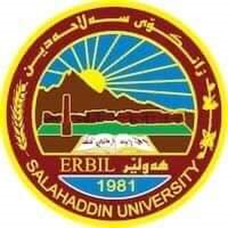 وەزارەتی خوێندنی بالا و توێژینەوەی زانستیزانکۆی سەلاحەدین – هەولێر کۆلێژی بەرێوەبردن و ئابووری بەشی ئابووری شیکاری کاریگەرییەکانی کۆڕۆنا لەسەر گۆڕانکارییەکانی خەرجی بەکاربردن لەشاری هەولێر بۆ ساڵی 2022 توێژینەوەیەك کە پێشکەشە بە ئەنجومەنی بەشی ئابووری لە کۆلێژی کارگێری و ئابووری کراوە کە بەشێکە لە مەرجەکانی بەدەستهێنانی بڕواننامەی بەکالۆریۆس لەزانستە ئابووریەکانلەلایەن لانە نەبەز               نهاد صدیق               محمد فەرهاد یونسبەسەرپەرەشتی م.گەزەنگ خالد کریم ٢٧٢٢ك                       ١٤٤٤هج                        ٢٠٢٢ مبسم الله الرحمن الرحيملِّلَّهِ مَا فِى ٱلسَّمَـٰوَٰتِ وَمَا فِى ٱلْأَرْضِ ۗ وَإِن تُبْدُوا۟ مَا فِىٓ أَنفُسِكُمْ أَوْ تُخْفُوهُ يُحَاسِبْكُم بِهِ ٱللَّهُ ۖ فَيَغْفِرُ لِمَن يَشَآءُ وَيُعَذِّبُ مَن يَشَآءُ ۗ وَٱللَّهُ عَلَىٰ كُلِّ شَىْءٍ قَدِيرٌسورة البقرة - اية 284الأهداء بۆ ڕۆحی پێغەمبەری ئازیزمان ( محمد صلي الله عليه وسلم )بۆ دایکان و باوکانمان بۆ خوشک و براکانمانبۆ هاوڕێکانمانسوپاس و پێزانین  قال رسول الله – صلي الله و عليه و سلم (( من  لاشكر الناس لا يشكر الله )) سوپاس و ستایشێکی نەبراوە و بێ پایەن بۆ ئەو خودایەی کە بە رەحم و ببەزیە بەرامبەر بە هەموو بونەرەرەکانی . ئێمە بە ئەرکی خۆمانی  ناودەبەين کە جوانیەکان بناسین و ئێمە کۆتایی پێ دەهێنین بە ئامادەکردنی ئەم لێکۆڵینەوەیە . لێرەدا سوپاسێکی نەبراوەی سەرپەرشتیارە بەڕێزەکەمان (گەزەنگ خالید کەریم)دەکەین  بۆ ئەو هەوڵ و ڕێنماییە بەنرخانەی کە لە ماوەی ئامادەکردنی ئەم توێژینەوەیەدا نیشانی داوە، لە خوای گەورە دەپاڕێینەوە کە بەرەکەت بخاتە ناو ژیانیەوە و هەمیشە سەرکەوتنی پێ ببەخشێت. ئێمە سوپاسگوزاری خۆمان بۆ خێزانەکەمان دەردەبڕین بۆ یارمەتی و خۆڕاگری و ئارامگرتنیان بە درێژایی ماوەی خوێندنمان ، و لە کۆتاییدا بە دڵسۆزییەوە سوپاسی هەموو هاوڕێ و هاوکارەکانمان دەکەین لە هەر ماوەیەک کە یارمەتی و کاتیان بۆ تەرخان کردووین. خوای گه وره سه رکه وتووی دونیا و قیامەتیان بکات  و خوای گه وره به باشترین شێوه پاداشتیان بداته وه .لیستی ناوەرۆک  ليستى شيَوةكانليستى خشتةكانپێشەکیچالاکیە ئابووریەکانی کۆمەڵگا هەمیشە ئامانجیان تێرکردنی پێداویستی و ئارەزووە مرۆییەکان بەگشتیە  لە ڕووی کاڵا و خزمەتگوزاریەوە بۆ دەزگا پەیوەندیدارەکانی ناو ئەم کۆمەڵگایە بە زۆری بە دەستنیشانکردنی ئەو پێداویستیانە و خواستەکان دەست پێدەکەن کە سەرچاوە ئابووریە بەردەستەکان بەرەوە تێڕبوونیان بەپێ ئاڕاستە بکەن تا ڕادەی گرینگیان،و پێداویستیەکانی خۆراك (بەتایبەتی) لە هەموو کۆمەڵگاکاندا (لە چین و مەزهەبە جیاوازەکانی) یەکێك لە  بەپەلەترین  پێداویستیەکانی خواست بۆ تێربوون،بەو پێیەی خۆراك بە یەکێك لە گرینگترین پێداویستیەکانی ژیان دادەنرێت چونکە پەیوەندیەکی نزیکی بە ئاستی تەندروستیەوە هەیە وە بەمەش پەیوەندیەکەی بە هەموو چاڵاکیە گرینگەکانەوە کە بەبێ ئەو کۆمەڵگایە ناتوانن گەشەسەندن و خۆشگوزەرانی بەدەست بهێنن .بە کەمترین داهات،چونکە ئامارەکان ئاماژە بەوە دەکەن کە ڕێژەی خەرجکردن بۆ خواردن و خواردنەوە،لە زۆرێك لە وڵاتان زۆرترین ڕێژەی خەرجیەکانی تری بەکاربەر وەردەگرێت.لێکۆڵینەوە لە شێوازی بەکارهێنانی خۆراك لە کۆمەڵگەدا یەکێکە لە پرسە گرینگەکان بۆ زانینی پێداویستی خۆراکی ئەندامانی کۆمەڵگە، جگە لە بەدەستهێنانی بەشی پێویستیان لەو پێداویستیانە،بەو پێیەی پشکی تاك لە خۆراك لە کۆمەڵگایەکەوە بۆ کۆمەڵگایەکی تر جیاوازە وە نێوان چین و توێژەکانی هەمان کۆمەڵگادا ئاستی داهاتی جیاوازیان هەیە. کە لەوانەیە ببێتە هۆی گۆڕانکاری بەردەوام لە بڕی خەرجکردن و گرینگی ڕێژەیی خەرجکردن لەسەر گروپەکانی هەر ماددەیەکی خۆڕاکی و نا خۆڕاکی و گۆڕانکاری خواستی بەکاربەر بۆ ئەو کاڵایانەی بەم شێوەیە گۆڕانکاری لەسیاسەتی بەرهەمهێنان و خۆڕاک دا ،گۆرانکاری لە ئاستی داهاتی یەکەی بەکاربەردا ڕۆلێکی گرینگ دەگێرن لە گۆرانکاری ئاستی بەکاربردنەکەدا.     كاریگەریە ئابووریەکانی پەتای کۆڕۆنا لە ئابووریە تازە پێگەیشتووەکاندا زۆر تووندبوو،بەو پێیەی زیانەکانی داهات دەرئەنجامی ئەو لایەنانەی چاڵاکی ئابووری ئاشکرا دەکرد کە پێشتر هەبوون،تەنانەت خراپتریان کرد.لەگەڵ بڵاو بوونەوەی پەتاکە لە ساڵی(2020)دا ،     ئەوە ڕوون بۆوە کە بەشێکی زۆری کەرتی ماڵ و کۆمپانیاکان ئامێری پێویستیان نیە بۆ ئەوەی بەرگەی شۆکێکی داهات بگرن لە ڕووی درێژی و پانیەوە . بۆ نموونە توێژینەوەکان لەسەر بنەمای داتاکانی پێش قەیرانەکان ئاماژە بەوە دەکەن کە زیاتر (%50)  ماڵەکان لە ئابووریە تازە پێگەیشتووەکان و پێشکەوتووەکاندا نەیان توانیوە هەمان ئاستی بەکاربردنی بنەڕەتی بۆ زیاتر لە سێ مانگ لە ئەگەری لەدەستدانی داهاتدا  بپارێزن .بە هەمان شێوە زۆربەی کەرتی ماڵ و کۆمپانیاکان لە ئابووریە تازە پێگەیشتووەکاندا پێشتر بارگرانیان لەسەر بووە بە ئاستی بەرزی قەرزی پایەدار پێش  قەیرانەکە، وە بەسەختی خزمەتکردنی ئەو قەرزەیان هەبوو کاتێك پەتاکە وە ڕێوشوێنە تەندروستیە گشتیەکانی پەیوەست بەوەوە داهاتی ماڵەکانیان بەشێوەیەکی توند کەمکردەوە. کێشەی توێژینەوە :     کێشەی توێژینەوە کەلە رەوتەکانی رەفتاری بەکاربەردا لە پایە سەرەکیەکانەوە نوێنەرایەتی دەکرێت کە یارمەتیدەرن لە پلاندانان بۆ گەشە پێدانی ئابووری کۆمەڵایەتی بە شێوەیەکی واقیعیتر ،هەروەها دەستنیشانکردنی پەیوەندی نەخشەکانی بەکاربەر لە ڕێگای کۆمەڵێك گۆراوە ئابووریەکانەوە ،وە زانینی کاریگەری کۆڕۆنا لەسەر خەرجی بەکاربەر لە خێزان کە کاریگەری لەسەر ئاستی داهاتیان هەیە . گرینگی توێژینەوە :-گرینگی توێژینەوەکە  لە دەستنیشانکردنی ئاستە جیاوازەکانی تێربوون بۆ گروپە جیاوازیەکانی کاڵاوخزمەتگوزاریەکان دەردەکەوێت ،بەم شێوەیەش دەستنیشانکردنی کەموکوڕیەکانی بە هۆی پەتای کۆڕۆنا لە گروپی کاڵاو خزمەتگوزاریەکان یان ئەوانەی بە شێوەیەك دەزگاکانی حکومی کارامە دەتوانن سودی لێ ببینن بۆ گرتنەبەری شێوازو ئامرازە پێویستیەکان بۆ بەشداری کردن لە بەرزکردنەوەی ئاستی ژیانی هاوڵاتیان لە لایەنە جیاوازیەکانەوە . دەسەڵاتی پلاندانان بۆ پێشبینیکردنی دەرئەنجامە ئەگەریەکانی داهات و گۆرانی نرخ لە ئاستی خواست لەسەر کاڵاو خزمەتگوزاریەکان وە پاشان دیاریکردن و شێوازی دابین کردنی پێداویستیەکانی بەکاربەر .گریمانی توێژینەوە :-گریمانەی توێژینەوەکە هەوڵدەدات ئەمانەی خوارەوە بسەلمێنێت یان پوچەڵی بکاتەوە :- ئايا پەتای کۆڕۆنا كاريطةرى ئةرينى هةية ياخود نةرينى لەسەر شێوازی بەکاربردنی خيزانةكانى نموونةى تويزينةوةكة  واتة(خۆراك و ناخۆراك )؟ ئامانجی توێژینەوەکە :-ئامانجی توێژینەوەکە شیکردنەوەی ڕەفتاری بەکاربەرانە لە پەیوەندی لەگەڵ کۆکراوە سەرەکیەکانی کاڵا کە بەکاردەهێنرێت خۆراکی تاکە کەسی و ناخۆڕاکی پێکدەهێنێن بە هۆی کاریگەریەکانی پەتای کۆرۆنا لەسەر شێوازی بەکارهێنانی بەکاربەران. شێوازی گەران :--شێوازی وەسف کردن و شیکاری چەندایەتی ،بەکاردێت بۆ زانینی جیاوازی بەرچاو بۆ خەرجیەکانی بەکاربردن (خۆراك ،ناخۆراك) .چوارچێوری توێژینەوە ؛شوێن : شاری هەولێر کات: 2022 پێکهاتەی توێژینەوە :توێژینەوەکە پێك دێ لە دووبەش ،بەشی یەکەم بریتیە لە لایەنی تیۆری کە پێك دێ لە شێوازی بەکاربردن و بیردۆزەکانی بەکاربردن .بەشی دووەم :-پێك دێ لە لایەنی پراکتیکی :ئەویش بریتیە لە کاریگەری پەتای کۆڕۆنا لەسەر خەرجی بەکاربردن لە شاری هەولێر .-وەلە کۆتاییدا :-توێژینەوەکە کۆتایی دێ  بە کۆمەڵێك دەرئەنجام و پێشنیار بۆ سود بینین لە داهاتوو .بابەتەکانلاپەرەئایەتآالأهداءبسوپاس و پێزانینتلیستی ناوەرۆک ثلیستی شێوەکاتجپێشەکیدبەشی یەکەم: چوارچێوەی تیۆری بەکاربردن1تەوەری یەکەم: چەمکی بەکاربردن ،شێوازەکانی ،گرینگیەکەی ،شێوازەکانی خەمڵاندنی1-5تەوەری دووەم : تیۆرەکانی خەرجى بەکاربەر18-6تەوەریی سێیەم :- كاریگەری کۆڕۆنا لەسەر خەرجیەکانی بەکاربەر24-19بەشی دووەم :- شیکردنەوەی شێوازی خەرجی بەکاربەر بۆ کاڵاوخزمەتگوزاری لە شاری هەولێر 25تەوەری یەکەم :- تایبەتمەندی نمونەی توێژینەوە 25تەوەری دووەم:- شێوازی خەرجکردنی بەکاربەر پێش سەرهەلدانی کۆرۆنا26-28تەوەری سێیەم:- شێوازی خەرجکردنی بەکاربەر دوای   سەرهەلدانی کۆرۆنا31-29دەرئەنجامەکان 32پێشنیار33سەرچاوەکان 34-35ذ. شيَوةكانناونيشانى شيَوةكانذ. لاثةرة1نەخشەی بەکاربردنی کینزی 112نەخشەی کەمبوونەوە بەپێی تیۆریی داهاتی ڕەها143کرداری دابەزین بەپێی بیردۆزی داهاتی ڕێژەیی174بەرزبوونەوەی ڕێژەی بێکاری195دابەزینی چالاکییەکانی بەرهەمهێنان 20ذ. خشتةكانناونيشانى خشتةكانذ.لاثةرة1ناوەندى خەرجیی مانگانە لەسەر بابەتە جیاوازەکان و رێژەكانيان لةشارى هةولير بۆ سالى (2022) ( بؤ خێزانەکانی راپرسیەکە بە گشتی ).262ناوەندى خەرجى مانگانەى بابەتە جياوازەكانى شارى هةوليَر بؤ سالى (2022) ( خيَزانە داهات بەرز) 273ناوەندى خەرجیی مانگانەی خيزانەكان لەسەر بابەتە جیاوازەکان لە شارى هەوليَر بؤ سالى (2022)  (خەرجییەکانی خێزانی داهات نزم)  .284ئەنجامی حیسابکردنی تێکڕای خەرجیی مانگانە لەسەر بابەتە جیاوازەکانی خەرجییەکانی خێزان بە شێوەیەکی گشتی  دەخەینەڕوو.295ئەنجامی حیسابکردنی تێکڕای خەرجیی مانگانە لەسەر بابەتە جیاوازەکانی خەرجییەکانی خێزانی داهاتی بەرز  دەخەینەڕوو.306ئەنجامی حیسابکردنی تێکڕای خەرجیی مانگانە لەسەر بابەتە جیاوازەکانی خەرجییەکانی خێزانی داهاتی نزم دەخەینەڕوو.31